Publicado en Madrid el 11/11/2020 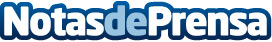 Alex Muguiro lanza su nuevo single, "La Llamada"El joven DJ y Productor pamplonés estrena su single desde la discográfica del rey del "electrolatino" Juan MagánDatos de contacto:Jamboo Agency696428084Nota de prensa publicada en: https://www.notasdeprensa.es/alex-muguiro-lanza-su-nuevo-single-la-llamada Categorias: Nacional Música Navarra Entretenimiento http://www.notasdeprensa.es